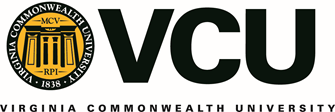 BOARD OF VISITORS
BOV SCHOLARSHIP COMMITTEE11:30 A.M.**FEBRUARY 27, 20209010 WEST FRANKLIN STRichmond, VirginiaDRAFTAGENDACALL TO ORDER						Mr. Keith Parker, Rector
APPROVAL OF THE AGENDA				Mr. Keith Parker, Rector
CLOSED SESSION						Mr. Keith Parker, Rector		 	Freedom of Information Act 	Sections 2.2-3711(A) (2) and (11)
BOV Scholarship Finalist InterviewsRETURN TO OPEN SESSION AND				Mr. Keith Parker, RectorCERTIFICATIONADJOURNMENT						Mr. Keith Parker, Chair** The start time for the Board of Visitors meeting is approximate only. The meeting may begin either before or after the listed approximate start time as Board members are ready to proceed.NOTE:		In accordance with the Board’s operating procedures and in compliance with the Virginia			Freedom of Information Act, there will be no opportunity for public comment at this meeting.